             МІНІСТЕРСТВО ОСВІТИ І НАУКИ УКРАІНИ       СХІДНОУКРАЇНСКИЙ  НАЦІОНАЛЬНИЙ  УНІВЕРСИТЕТ                             ІМЕНІ  ВОЛОДИМИРА  ДАЛЯФакультет гуманітарних наук,психології та педагогікикафедра практичної психології та соціальної роботи                                                                                    Циганкова Т.М.\    Випускна бакалаврська робота бакалавраПсихологічні особливості дітей дошкільного віку та їх готовності до школи                                               Сєвєродонецьк                                                         2020СХІДНОУКРАЇНСКИЙ  НАЦІОНАЛЬНИЙ  УНІВЕРСИТЕТ                         ІМЕНІ  ВОЛОДИМИРА  ДАЛЯФакультет   гуманітарних наук, психології та педагогіки                        (повне найменування інституту, факультету)Кафедра	практичної психології та соціальної роботи                      (повна назва кафедри)               ПОЯСНЮВАЛЬНА ЗАПИСКАдо кваліфікаційної магістерської роботиосвітньо-кваліфікаційного рівня    ____бакалавр_______________(бакалавр, спеціаліст, магістр)спеціальності      053 - Психологія(шифр і назва)спеціалізація       Практична психологіяна тему: Психологічні особливості дітей дошкільного віку та їх готовності до школиВиконала: студентка групи  ПСПП-16з                               Циганкова Т.М.Керівник:                                                                               д.психол.н., проф.                                                                  Тоба М.В.Завідувач кафедри                                                  практичної психологіїта соціальної роботид. психол. н., проф.                                                                 Завацька Н.Є.                                                        Рецензентд. психол. н., проф.                                                                  Пілецька Л.С.                                         Сєвєродонецьк – 2020СХІДНОУКРАЇНСКИЙ  НАЦІОНАЛЬНИЙ  УНІВЕРСИТЕТІМЕНІ  ВОЛОДИМИРА  ДАЛЯФакультет      гуманітарних наук, психології та педагогіки(повне найменування інституту, факультету)Кафедра	практичної психології та соціальної роботи(повна назва кафедри)Освітньо-кваліфікаційний рівень    ____бакалавр_______________(бакалавр, спеціаліст, магістр)спеціальності      053 - Психологія(шифр і назва)спеціалізація       Практична психологіяЗАТВЕРДЖУЮЗавідувач кафедрипрактичної психології тасоціальної роботи, проф.Завацька Н.Є.«26» 03   2020 року                          З А В Д А Н Н ЯНА КВАЛІФІКАЦІЙНУ  БАКАЛАВРСЬКУ  РОБОТУ СТУДЕНТУЦиганкової Тетяни  Миколаївни(прізвище, ім’я, по батькові )1. Тема роботи:  Психологічні особливості дітей дошкільного віку та їх      готовності до школиКерівник роботи   Тоба Маріанна Василівна, д.психол.н., проф.(прізвище, ім’я, по батькові, науковий ступінь, вчене звання)затверджені наказом вищого навчального закладу від «26» березня 2020року № 51/15.172. Строк подання студентом роботи  05.06.2020 р.3. Вихідні дані до роботи: обсяг роботи – 68 с., список використаноїлітератури – 38 джерел.4.Зміст розрахунково-пояснювальної записки (перелік питань, які потрібно розробити): дослідити психологічні особливості дітей дошкільного віку та їх готовності до школи.6. Консультанти розділів роботи7. Дата видачі завдання 26.03.2020 р.КАЛЕНДАРНИЙ ПЛАНСтудентка                                                                      Циганкова Т.М.Керівник роботи                                                            Тоба М.В.РЕФЕРАТ                                    Текст - 68 с., джерел – 38У роботі проведено аналіз теоретико-методологічних підходів до вивчення соціально-психологічних аспектів психологічних особливостей дітей дошкільного віку та їх готовності до школиНаведено результати дослідження психологічної готовності дітей до шкільного навчання віком 6 та 7 років, на їх основі розроблені рекомендації для батьків, вчителів та вихователів ДНЗ.        Визначено ефективні способи дослідження психологічної готовності дитини дошкільного віку до навчання та сформулювано рекомендації для батьків, педагогів  та вихователів ДНЗ, які працюють з дошкільниками.          Ключові слова: ДОШКІЛЬНИЙ ВІК, РОЗВИТОК, ОСОБЛИВОСТІ, ФОРМУВАННЯ, МОТИВАЦІЯ, ПІЗНАВАЛЬНІ, МИСЛЕННЯ, ДІАГНОСТИКА, СПОСТЕРЕЖЕННЯ, ГОТОВНІСТЬ ДО ШКОЛИ.ЗМІСТВСТУП………………………………………………………………………….…7РОЗДІЛ 1. Теоретичні аспекти вивчення психологічної готовності дітей дошкільного віку до навчання у школі…………………………………12 1.1.Соціальна ситуація розвитку та провідна діяльність у дошкільному віці………………………………………………………………………………..121.2. Розвиток  пізнавальної сфери дошкільника……………………………..181.3.Поняття та компоненти психологічної готовності до      навчання…………………………………………………………………….25Висновки до розділу 1…………………………………………………………..30РОЗДІЛ 2. Практичне дослідження психологічної готовностиі дітей до школи2.1.Мета та завдання дослідження психологічної готовності дітей до шкільного навчання…………………………………………………………….312.2. Хід дослідження психологічної готовності до навчання у школі……..362.3. Порівняльний аналіз за підсумками діагностики  психологічної готовності дітей 6 та 7 років до школи…………...........................................46      2.3.1 Результати дослідження готовності дітей шести років до шкільного навчання………………………………………………………………………..46     2.3.2 Результати дослідження готовності дітей семи років до шкільного навчання…………………………………………………………………………50    2.3.3 Порівняльний аналіз готовності дітей 6 та 7 до навчання у школі…54Висновки  до 2 розділу..................................................................................56Висновки ……………………………………………………………………..59Список використованої літератури...............................................................62Додатки…………………………………………………………………………66
                                            ВСТУП    Актуальність дослідження. На сучасному етапі розвитку педагогічної та психологічної думки у нашій країні однією з найбільш актуальних являється проблема готовності дітей дошкільного віку до навчання у школі.Проблема психологічної готовності до школи останнім часом стала дуже популярною серед дослідників різних спеціальностей. Психологи, педагоги, фізіологи вивчають і обґрунтовують критерії готовності до шкільного навчання, сперечаються про вік, з якого найдоцільніше починати навчання дітей в школі.   Бурхливий інтерес до вказаної проблеми виник в нашій країні в результаті переходу на навчання з шести років, що привело до масових фізіологічних, педагогічних, психологічних проблем, що виникли при навчанні шестирічок.Проблема готовності дитини до школи була сформульована кілька десятиліть у зв'язку із зміною термінів початку систематичного навчання. Вона виникла не тільки в нашій країні, але практично у всіх країнах Європи. Тоді і почали визначати, в якому віці краще розпочинати навчання.   Пропонувалось і пропонується зараз немало способів визначення готовності дитини до навчання. Одні вчені і спеціалісти вважали достатнім критерієм досягнення певного ступеня морфологічного розвитку, інші пов'язували готовність з розумовим розвитком, треті вважали за необхідну умову певний рівень психічного, і перш за все особистісного, розвитку. Тому в реальній практиці, педагогічній і психологічній науках й досі існують розбіжності щодо розуміння понять «підготовка до школи», «готовність до школи», «шкільна зрілість», «психологічна готовність до школи».   Виходячи з багаторічного вивчення цієї проблеми і в експерименті, і в масовому навчанні, у науці поняття готовності дитини до школи визначається як той рівень морфологічного, функціонального і психічного розвитку дитини, при якому вимоги систематичного навчання не приведуть до перевантажень і відхилень у розвитку. Окремими вченими використовується аналогічне поняття «шкільна зрілість», під яким розуміють рівень загального психологічного розвитку дитини, який найчастіше складають такі показники: а) кількість постійних зубів, зріст, вага; б) розумова зрілість (диференційоване сприймання, довільна увага, аналітичне мислення); в) емоційна зрілість і соціальна зрілість (О.В. Проскура).   Під психологічною готовністю до шкільного навчання розуміється необхідний і достатній рівень психічного розвитку дитини для освоєння шкільної навчальної програми в умовах навчання в колективі однолітків (Л.А. Венгер, Я.Л. Коломінський, Є.О. Панько і ін.). Психологічна готовність дитини до шкільного навчання - це один з найважливіших підсумків психічного розвитку в період дошкільного дитинства.   Підготовка до школи передбачає загальну і спеціальну підготовку. Перша - це фізична, інтелектуальна, особистісно-вольова готовність, а друга - готовність включатися у засвоєння предметних знань, умінь і навичок. Сама ж готовність дитини до навчання в школі розглядається як інтегративний результат цих напрямків діяльності, що складається у неї на завершення дошкільного дитинства і сприяє до умов і вимог шкільного навчання (О. Савченко).   Високі вимоги життя до організації виховання і навчання змушують шукати нові, більш ефективні психолого - педагогічні підходи, націлені на приведення методів навчання у відповідність вимогам життя. У цьому плані проблема готовності дошкільників до навчання в школі набуває особливого значення. З її вирішенням зв'язане визначення цілей і принципів організації навчання і виховання в дошкільних установах. У той же час від її рішення залежить успішність наступного навчання дітей у школі.   Важливо, щоб дитина йшла у школу фізично готовою: була фізично розвиненою, здоровою. Але необхідна також і психологічна готовність, яка визначається тією системою вимог, які ставить школа перед дитиною. Вони пов'язані, як показують дослідження, із зміною соціальної позиції дитини в суспільстві, а також із специфікою навчальної діяльності в молодшому шкільному віці. Конкретний зміст психологічної готовності не є постійним, змінюється і збагачується. Як можна визначити, хто з дітей готовий, а хто не готовий, а хто не готовий до школи? Який найбільш загальний критерій психологічної готовності?   Психологами доведено, що в дітей, не готових до систематичного навчання, важче і триваліше проходить період адаптації, пристосування до школи; в них частіше проявляються різноманітні труднощі в навчанні; серед них значно більше невстигаючих, і не тільки в першому класі.   Відомо, що більше половини «неготових» до школи дітей мають низьку успішність, а це означає, що визначення ступеня готовності є одним із шляхів попередження невстигання. «Неготовність» для вчителя - сигнал. Який показує необхідність пильної уваги до учня, пошуку більш ефективних засобів і методів навчання, індивідуального підходу, який би враховував особливості і можливості дитини. За даними лікарів у значної частини дітей психологічна готовність поєднується з недостатньою функціональною готовністю організму.   Фактично «неготові» діти - це «контингент ризику»: ризику мати проблеми і труднощі у навчанні, ризику невстигання, ризику поглиблення відхилень у стані здоров» я. Саме тому такі діти вимагають особливого підходу і особливої уваги вчителя. Тому важливо визначити рівень готовності до школи ще до початку навчання, щоб враховувати ці особливості з перших днів навчання в школі   Об’єкт дослідження:  готовність до навчання дітей дошкільного віку.   Предмет дослідження: психологічні особливості дітей дошкільного віку та їх готовності до школи.   Мета дослідження: визначити психологічні особливості дітей дошкільного віку та їх готовності до школи.   Завдання дослідження: 1. Теоретично проаналізувати сутність поняття «психологічна готовність до навчання». 2. Розкрити компоненти психологічної готовності до навчання. 3. Провести емпіричне дослідження психологічної готовності дітей дошкільного віку до шкільного навчання. 4. Розробити рекомендації для батьків, педагогів  та вихователів ДНЗ щодо підвищення ефективності психологічної готовності дітей дошкільного віку до шкільного навчання.   Методи дослідження. Теоретичні: вивчення, аналіз наукової літератури з проблеми розвитку інтелектуальної, мотиваційної, емоційної та соціальної готовності до школи дітей дошкільного віку; емпіричні - спостереження, тестування, статистичні - обробка експериментальних даних.   Для дослідження  рівня інтелектуальної готовності до навчання був використованний тест  Керна - Йирасека.    З метою дослідити емоційно-вольову сферу проведено експеріментальну бесіду з виявлення « внутрішньої  позиції школяра»                     Н.І Гуткіной.   Для оцінки соціальної готовності до навчання у школі, ставлення  дитини до себе та своїх ровесників використовувався проективний тест "Дві хатки" (Н.Л. Белопольської).   Базою дослідження виступив 1-А клас СЗШ №18 м.Северодонецьк.Всього у дослідженні прийняли участь 23 учня , з них 10 учнів віком 6  років та 13 учнів віком 7 років.   Теоретична значимість дослідження полягає у тому, що дані дослідження дозволяють більш докладно розглянути особливості психічного розвитку дітей дошкільного віку та дослідити проблему психологічної готовності до школи, виділити її компоненти і їхню роль в оволодінні навчальними навичками.    Практичне значення одержаних результатів. Результати дослідження, пов’язані з уточненням сутності, змісту, критеріями сформованості мотиваційного, емоційного контролю, мисленнєвої готовності дітей старшого дошкільного віку до навчання у школі.Матеріали та результати дослідження можуть також бути використані при написання наукових, курсових, дипломних та інших робіт, пов’язаних з даною проблематикою.   Структура курсової роботи. Дослідження складається зі вступу, двох розділів, висновків, списку використаних джерел і додатків. У списку використаних джерел 38 найменувань.РОЗДІЛ 1. Теоретичні аспекти вивчення психологічної готовності дітей дошкільного віку до навчання у школі       1.1.Соціальна ситуація розвитку та провідна діяльність у дошкільному віці  Вже було проведено багато досліджень, які виявили що в дошкільному віці відбувається багато істотних та значимих змін у психічному розвитку дитини. Зокрема теорії розвитку Р.Селмана, Д.Левінгере, В.І.Слободчікова, Ж.Піаже та інших демонструють рішуче значення дошкільного віку у розвитку та формуванні дитини.  У психології беспосередньо дошкільним віком вважають період з трьох  до шести років. Він характеризується інтенсивним ростом організму, відбувається активне анатомічне формування та функціональний розвиток тканин та органів. У дитини зявляється бажання накопичувати практичний досвід,що дає повштох фізичному розвитку. Також відбувається сенсорний розвиток, зростає гострота зору, розвивається слух [9].  Завдяки цьому дитина активно засвоює нові поняття, накопичує враження. Увага дитини ще не стійка, тому на цьому етапі потрібна участь дорослого щоб направляти та організовувати увагу дитини. Роль уваги у створенні загальної мобілізаційної готовності до діяльності та її виборчої організації відповідно до актуалізованої потреби. Дитячі інтереси залежать від характеру навколишнього середовища, тому розвиток соціального середовища має рішуче значення. Саме  на цьому етапі реально формується особистість дитини, це тісно пов’язано з розвитком емоційно-вольової сфери, формуються інтереси та мотиви поведінки  [12].    Спілкування з оточуючим світом та нові види діяльності джерелом емоційних переживань для дитини. Діяльність породжує перед усім  позитивні емоції, слід зауважити вони виникають не тільки від досягнення поставленої мети, а і від  самого процесу  її виконання. Щоб відзначити важливість стосунків дитини з оточуючим середовищем,   Л.С Виготський увів поняття «соціальної ситуації розвитку»- специфічне для кожного віку відношення між дитиною і соціальним середовищем. При переході від одного вікового періоду до іншого відбувається зміна соцііальной ситуації розвитку. Соціальна ситуація розвитку дитини це рушійна сила розвитку, вона мов джерело всіх важливих змін продовж певного періоду розвитку дитини. Процес соціалізації-індивідуалізації дитини і соціальною ситуацією розвитку, де з одного боку, засвоєння соціокультурного досвіду у вигляді правил, норм, способів поведінки, еталонів дії та взаємодії людей у соціумі, а з іншого здатність гармонійно й ефективно адаптуватися до нових умов постійно змінюваного соціального середовища [25].    У кінці раннього дитинства відбувається відділення дитини від дорослого, що створює передумови для створення нової соціальної ситуації розвитку. Вона полягає в тому, що вперше дитина виходить за межі свого сімейного світу і встановлює стосунки зі світом дорослих людей. Дитину, насамперед, цікавить світ соціальних стосунків, які існують у світі дорослих людей. За словами Д. Б. Ельконіна, дошкільний вік обертається навколо дорослої людини, як центру, навколо її функцій, задач. Дорослий цікавить дошкільника в узагальненій формі, як носій суспільних функцій в системі суспільних стосунків (дорослий -тато, лікар, водій тощо).   У соціальній ситуації розвитку дитини дошкільного віку все більшу роль починають відігравати однолітки, спілкування і стосунки з якими стають для неї  такими ж значущими як  і взаємини з дорослими  [29].  У наслідок тривалої взаємодії дошкільнят у дитячому середовищі з’являються перші нестійкі угруповання, переважно одностатеві. В цьому  віці для дитини відкриваються нові сфери соціальної діяльності,що дозволяє її набути життєвого та соціального досвіду. Як підкреслює Л. С. Виготський, з’ясувавши соціальну ситуацію розвитку, яка складається до початку певного віку, слід простежити, як із життя дитини в цій соціальній ситуації виникають новоутворення, властиві даному віку [38, с. 46–67].  Сам процес розвитку, за Л. С. Виготським, полягає, в першу чергу, у виникненні цього нового. Новоутворення виникають до кінця кожного віку. Вони результат розвитку, що відбувся в цей період. На думку Л. С. Виготського, виниклі новоутворення в свідомої особистості дитини призводять до того, що змінюється сама особистість, що не може не мати істотних наслідків для подальшого розвитку дитини. Під  впливом новоутворень відбувається зміна соціальної ситуації,саме  це головна мета та суть критичних віків.  За О. Л. Кононко [19]  ,яка  досліджувала  процес соціалізації на ранніх етапах онтогенезу,  соціальна ситуація це  набуття дошкільником соціального досвіду, що здійснюється через діяльність, спрямовану на орієнтування в ситуації, пристосування до оточуючого середовища, перетворення живої та неживої природи, власного «Я» І. П. Рогальська [31] зауважила, що соціалізація особистості в дошкільному віці це ряд динамічних змін під час яких відбувається становлення дитячої особистості у її взаємодії із соціальним світом на основі порівневого входження дитини у систему соціальних зв’язків, активного освоєння соціокультурного досвіду через її суб’єктивне пізнання суспільного довкілля та конструювання образу соціального світу.   В період дошкільного віку дитина  прагне бути повноправним членом суспільства, жити і почувати себе на рівні з дорослими. Однак обмеженні віком  можливості та складності реального дорослого життя робить це неможливим. Саме в цьому розриві між прагненням бути як дорослий і неможливістю  здійснення цього прагнення  полягає суперечність соціальної ситуації розвитку дошкільника [7].   Протиріччя соціальної ситуації розвитку Д. Б. Ельконін вбачає у тому, що дитина є членом суспільства, поза суспільством вона жити не може, основна її потреба жити разом з оточуючими людьми, але це здійснити в сучасних історичних умовах неможливо: життя дитини проходить в умовах опосередкованого, а не прямого зв’язку зі світом. Тому вона стає дорослим у своїх  думках, уяві,а дорослі навколо неї  стають зразком, на який вона орієнтується беручи на себе  певну роль, наслідує діє, як дорослий, але у формі сюжетно-рольової гри [7, с. 106–115].  Гра  дає можливість дитині відчути себе дорослою та відкриває для неї можливість взаємодії з  недоступними  у реальному житті сторонами дорослої діяльності. Тому саме рольову гру учені розглядають гру як провідну діяльність дошкільника і визначають соціальну обумовленість її розвитку (П. П. Блонський, Л. С. Виготський, О. М. Леонтьєв, Д. Б. Ельконін).  В.О.Сухомлинський сказав: « Без гри  не має і не може бути повноцінногорозумового розвитку», а М.Валушенко вважав, що «Гра – це є творчість, гра – це є праця, а праця – шлях дітей до пізнання світу».   Гра особлива форма життя дитини в суспільстві. Вона являє собою діяльність, у якій діти виконують ролі дорослих, відтворюючи в ігровому середовищі їхнє життя, працю та відносини між ними. Через гру дошкільники задовольняють свої потреби в спілкуванні з дорослими, у суспільному житті з ними. Якщо в ранньому дитинстві центральним моментом гри оволодіння предметами і способами дій із ними, то у грі дошкільника головним стає людина, її дії і стосунки з іншими людьми.  Під час ігрової діяльності формуються особистісні та психічні якості дитини. Завдяки ігровій діяльності формується довільність психічних процесів, тобто розвивається довіьна увага та пам'ять. Під час гри діти краще  зосереджуються та більше запам’ятовують.Ігрова ситуація вимогає від дитини зосередженностіта уваги, інакше вона не запам’ятає правил гри та буде відсторонена однолітками.  Виконання ігрових дій і правил вимагає від дитини зосередженості, що удосконалює його мимовільне і довільне увагу.  За допомогою гри діти вчаться діяти із замінником предмета. Саме предмети замінники стають опорою для мислення.В процессі дії з ними дитина вчиться міркувати про реальні предмети, це сприяє розвитку репродуктивної і продуктивної уяви [6].     Гра молодших дошкільнят носить предметно-маніпулятивний і конструкторський характер. Таку гру буде правильніше називати не сюжетно-рольової, а сюжетно-отобразітельной. Під час такої гри дитина намагається відтворити дії дорослих, за якими вона спостерігає. Прикладом для наслідування служать батьки і близькі знайомі. При цьому сюжети таких ігор не відрізняється різноманітністю,  сенс гри полягає в багаторазовому повторенні одних і тих же дій, ігрові дії повністю імітують реальні. Сюжетно-рольова гра включає в себе такі компоненти, як роль, ігрові дії, предмети-заступники, правило, уявну ситуацію, сюжет і зміст, в яких відбуваються істотні зміни у розвитку дитини.  Коли дитина переходить до періоду середнього дошкільного дитинства, стає потрібен одноліток, з яким він буде грати.  Основний напрямок такоїї гри стає імітація відносин між людьми. Для того щоб взяти участь у такій грі дитині треба  строго дотримуватися  встановленних правил. Направленність таких ігор  різноманітна, це і сімейна, де героями виступають мама, тато, бабуся, дідусь та інші родичі виховна (няня, вихователька в дитячому садку); професійна (лікар, командир, пілот); казкова (козлик, вовк, заєць) і т.д. У грі можуть брати участь як дорослі, так і діти, а може статися їх заміна іграшками  Гра сприяє переходу до наочно-образного і словесно мисленню дитини, подоланню пізнавального егоцентризму. Гра дозволяє стати дитині на іншу позицію та  усвідомити наявність різних точок зору. Зміна ролі викликає зміну позиціі, а це  забезпечують подолання пізнавального егоцентризму.   Гра містить правила і для дого щоб виконати взяту на себе роль, дитині потрібно відмовитись від наявних у ту мить бажань. У грі поведінка дитини стає довільною, інтенсивно розвиваються вольові якості. Саме у грі дошкільник вчиться за власною ініціативою підкорятися різноманітиним вимогам. Гра стає першою школою волі для нього.   Гра забезпечує розвиток у дошкільників рухових, розумових та мовленнєвих навичок. Діти, відображаючи в грі різні сторони життя та особливості діяльності дорослих, поповнюють і уточнюють свої знання про навколишній світ, вчаться співпереживати.  Особливо слі зазначити, що гра сприяє формуванню основних психічних новоутворень дошкільника: розвиває когнітивні процеси, дає можливість діяти в плані уявлень, розширює пізнавальні інтереси, формує довільність поведінки та інші сфери особистості.   Багатьма дослідженнями доведено, що сюжетно-рольова гра сприяє інтенсивному розвитку когнітивної та особистісної сфери дитини і відповідає його основному мотиву - прагненню ввійти у світ дорослої людини, тому вона справді є провідним видом діяльності в дошкільному дитинстві.               1.2 Розвиток пізнавальної сфери дошкільника  Дошкільний вік –це час активного розвитку індивідуальності та психічного розвитку  дитини.Як відомо психічний процес всебічний, через нього дитина вивчає світ.Психічний розвиток – це розгорнуті в часі кількісні та якіні зміни, що ведуть до формування особистості. Тобто індивідуальний розвиток дитини це тне тільки кількісне збільшення знань, навичок та умінь але і якісні зміни її психічної діяльності, поступовий перехід від низчих до вишіх ступенів розвитку свідомості та самосвідомості.  За Г.С.Костюковим психічний розвиток – це індивідуальна історія розвитку пізнавальної, емоційної вольової сфер,становлення суб’єктивного світу особистості та самосвідомості  [30].  Для дитини загальною формою психічного розвитку є навчання і виховання.У процесі психічного розитку кожної дитини є типологічні і індивідуальні відмінності. Вони виявляються у функціональних особливостях нервової системи , у розумових, емоційних, моральних та вольових якостях, у потребах,інтересах, здібностях дітей.  Навчання створює зону найближчого розвитку, тобто активізує внутрішні процеси розвитку, які спочатку можливі лише у сфері взаємовідносин дитини з дорослою людиною.  Засвоєння соціального досвіду, оволодіння знаннями, вміннями та навичками – саме це напряму впливає на пізнавальний розвиток. В пізнавальну сферу науковці відносять  багато важливих процесів (сприйняття, відчуття, мислення, уява, увага, пам’ять), які сприяють гармонічному розвитку дитини в цілому.  Вивчення та встановлення чинників пізнавального розвитку дитини, на думку науковців - психологів, є найважливішою передумовою вдосконалення системи виховання та навчання її і в сім’ї, і в дитячих закладах, і в суспільстві загалом. Даною проблемою займалися: Л.С.Виготський, Г.С.Костюк, Д.Б.Ельконін, А.М.Леонтіїв, В.В.Давидов, В.С.Мухіна, С.Л.Рубенштейн, П.Я.Гальперін та ін [11].  Розглянемо значення для розвитку дошкільника основних процесів пізнавальної сфери.  Сприйняття – це здатність дитиною запам’ятовувати зовнішні властивості та ознаки предметів та явищ. Мислення ж більш складний процес пізнання внутрішніх, істотних властивостей предметів та зв’язків між ними. Спершу розвивається сприймання, воно є основою для розвитку мислення. Але й мислення має вплив на подальший розвиток сприйняття. Тобто для інтелектуального розвитку дитини треба розвивати і сприйняття й мислення. Так як сприйняття розвивається у процесі діяльності воно має активно-дійовий характер, але згодом перетворюється в самостійний процес і на його основі розвивається здатність до спостереження. Спочатку дитина лише маніпулює з предметом, а вже потім вивчає його за допомогою дотику та зору. Саме зорове сприйняття є одним з основних засобів безпосереднього пізнання предметів і явищ.Не менш вавжливу роль у розвитку сприймання відіграє й мова. Називаючи предмети (чи їх ознаки) дитина відрізняє їх один від одного, усвідомлює дітей, реальні відношення між предметами.  В одночас розвивається мова дітей, яка стає основою для формування складної форми мислення – словесно – логічної [27].  Р. В. Павелків відмітив, що основними напрямами розвитку мислення дитини є вдосконалення наочнодійового мислення, інтенсивний розвиток наочно-образного, наочно-схематичного і початок активного формування словесно-логічного шляхом використання мови як засобу постановки і розв’язання інтелектуальних завдань, засвоєння наукових понять. Д. Б. Ельконін підкреслював, як розвивається наочна дія, так відбувається і формування мовлення  [16].   Слово, у ранньому віці, виступає для дитини, як знаряддя, яке, вона використовує набагато частіше, ніж будь-яке інше.  Саме тому відбувається надзвичайно інтенсивний розвиток мовлення.   Мовне спілкування виступає як основна умова пізнання людиною дійсності, виконує унікальну і незамінну роль у становленні особистості, в розвитку її внутрішнього суб'єктивного світу, в поширенні та збагаченні соціального та психологічного досвіду. Стиль спілкування дорослого з дитиною, його ціннісні настанови впливають на відносини між собою в мікрокліматі групи.  Суттевий вплив на формування психічного життя дитини надає успішність розвитку її відносин з дорослими, особливо в сім'ї. Таким чином, існує єдина система формування комунікативної діяльності дитини, розвитку її особистості.  Розглянемо наступний процес пізнавальної сфери – пам'ять .Память – це процес організації і збереження минулого досвіду, що роблять можливим його повторне використання в діяльності або повернення в сферу свідомості. У  “Психологічному словнику” зазначено: пам’ять  психологічний процес, що включає запам’ятовування, збереження, пригадування (спогад, відтворення), впізнавання і забування інформації [26]. За характером психічної активності,що домінує в діяльності виділяють такі види:рухова,емоційна,образна,словесно – образна.   За характером цілей діяльностей є мимовільна та довільна. По тривалості запам’ятовування та збереження інформації пам'ять поділяють на короткочасну, довготривалу та оперативну.  Пам'ять дошкільника здебільшого мимовільна, це означає що дитина не ставить перед собою цілей щось запам’ятати. Джерелом такої пам'ять є інтерес. Дитина легко та на довго запам’ятовує те що іі зацікавило, привабило, з чим вона активно діяла. Мимовільна пам’ять забезпечує збереження та актуалізацію інформації, регулюючи поведінку людини. Ефективність такого запам’ятовування  залежить від ролі у структурі діяльності об’єктів  які  дитина сприймає. Тобто саме дійове ставлення  до матеріалу є необхідною умовою мимовільного запам’ятовування. Усе що цікавить, запам’ятовується значно легше й утримується в свідомості впродовж тривалішого часу ніж не цікаве [5] .    До 6-7 років структура пам’яті зазнає істотних змін, які повязані із значним розвитком довільних форм запам’ятовування і пригадування. Мимовільна пам'ять не пов’язана з активним ставленням до поточної діяльності, стає менш продуктивною, хоча в цілому зберігає панівне становище [32].   Мимовільна пам’ять є підґрунтям для виникнення довільної пам’яті, що починає розвиватися набагато пізніше, і удосконалюється у взаємодії з нею [5].     Більшість дослідників вважають, що у порівнянні з молодшим та середнім дошкільним віком відносна роль мимовільного запам’ятовування у дітей 6–7 років дещо знижується, разом з тим ступінь запам’ятовування зростає. У старшому дошкільному віці дитина в змозі відтворити отримані враження через досить тривалий термін  [32].  Отже, пам’ять - це складний психічний процес. Його дослідженню було присвяченно праці багатьох вчених. Наразі результати  досліджень дозволяють проводити ефективні заняття щодо її розвитку, використовувати нетрадиційні способи переробки і збереження інформації. Під час проведення таких занять, вихователі, дитячі психологи і батьки повинні враховувати не лише фізіологічний аспект функціонування процесу пам’яті, але й психологічний.  Надзвичайно важливу роль в усій психічній діяльності дошкільника, як відомо, відіграє увага. Саме високим ступенем розвитку уваги, її стійкістю, зосередженістю, довільністю зумовлюється, будь-яка успішна діяльність дитини  [25].   Увага трактувалась як вибіркове протікання процесу прийому та переробки інформації (О.С. Вудворс); як фактор селективності протікання всіх пізна вальних процесів (С.Л. Рубінштейн); виділені форми реалізації даного психічного процесу (А.Р. Лурія): сенсорна, рухова, емоційна, інтелектуальна; окремо розглянуто два рівні уваги: недовільний (з яким дитина народжується) та довільний (де йде процес формування, під впливом інших психічних функцій, соціуму та тісний зв’язок з мовленнєвою системою людини) (Л.С. Виготський, П.Я. Гальперін)  [28].      Відомий нейропсихолог Е.Д. Хомська, описуючи процес уваги, зауважує, що не можна дану когнітивну функцію розглядати у якості самостійного психічного процесу, оскільки увага забезпечує лише динамічне протікання різних психічних діяльностей [36]. Саме у старшому дошкільному віці відбуваються якісні і кількісні зміни у властивостях уваги. Вона стає більш стійкою, та разом з тим збільшується  її обсяг. Дитина вже може виконувати певний обсяг роботи, навіть не дуже цікавої для неї. З’являється розуміння що треба закінчити справу, навіть якщо з’явилось цікавіше заняття. Взалежності від розвитку інших пізнавальних процесів з’являється  стійкість уваги. Однак навіть старшим дошкільникам важео тривало зосереджуватись на одноманітній рутинній для них діяльності.  Але якщо привнести емоційно насичений компонент до такої діяльності, томожна зберегти увагу на досить тривалий час.  В залежності відтипу нервової  системи, психічного та фізичного стану дитини, среди та умов життя спостерігаються особливості та значні відмінності у стійкості уваги.  Було відмічено, що нервові і хворі діти частіше відволікаються, ніж спокійні і здорові.  У старшому дошкільному віці дитина вчиться ставити  мету та досягати її  вольовими зусиллями,що сприяє виникненню задатків довільної уваги. Довільність уваги є дуже важливим новоутворенням дошкільного періоду [37]. Спочатку довільність проявляється під час взаємодії дитини з дорослим.Дитина виконуючи вимоги дорослого, вчиться керувати своєю увагою, а розвиток уваги напряму залежить від здатності керувати нею. Чим старша дитина тим довільніша її поведінка і з тимдовільніше стає її увага.  В цілому ж тривалість зосередження уваги помітно прогресує. Старші дошкільнята можуть довго займатися цікавою для них діяльністю, наприклад грати безперервно в межах години.  Певний шлях розвитку проходить і уява дошкільника. Початкова стадія розвитку уяви починається у той момент коли дитина вперше демонструє здатність заміщення одних предметів іншими.  Про розвиненість уяви дитини можна судити по її малюнкам, розповідям, а також по тому як вона грається.  У психологічній літературі порізному трактують уяву. Скажімо, Л. С. Виготський зазначає: «Уява не повторює в тих же поєднаннях і в тих же формах окремих вражень, які накопичені раніше, а будує якісь нові ряди з раніше накопичених вражень. Інакше кажучи, привнесення нового в самий перебіг наших вражень і зміна цих вражень так, що в результаті цієї діяльності виникає деякий новий образ, що не існував раніше, становить, як відомо, саму основу тієї діяльності, яку ми називаємо уявою» [8].  Також психолог О. М. Дьяченко пише: «Уява – це наче чутливий музичний інструмент, оволодіння яким відкриває можливості самовираження, вимагає від дитини перебудування і виконання власних задумів і бажань» [23].      Розвиток уяви дитини відбувається у грі та у продуктивних видах діяльності. Окремими прийомами формування уяви виступають заохочення до розробки задуму, до планування його втілення, до створення уявних ситуацій; стимулювання уяви під час читання дитячої літератури; постановка творчих завдань, проблемних ситуацій ігрового змісту.  Всі необхідні якості уяви (широта, довільність, стійкість, яскравість, оригінальність) виникають за умови систематичного впливу з боку дорослих. Вплив повинен збагачувати і уточнювати сприйняття і уявлення дитини про навколишній світ.  Для успішного розвитку уяви,дорослому потрібно допомагати дитині  знайомитися з дійсністю, щоб її зображати, розвивати здатність оперувати образами, аби створювати на їхній основі нові. Важливо формувати у дітей пізнавальні інтереси [10]. Якщо роль дорослого буде пасивна, то і уява значно відставатиме в розвитку.  В результаті до початку шкільного навчання дитина може виявитися не готовою засвоювати навчальний матеріал, що вимагає достатньо сформованого рівня уяви. До цього віку вже повинні з’явитися такі психічні утворення, як довільність, внутрішній план дій, рефлексія. Довільна уява цє одне з новоутворень дошкільного віку.  Зростає цілеспрямованість, стійкість задумів, образи уяви наочні, динамічні і емоційно забарвлені.  Присутня творча переробка уявлень. Розвиваючи уяву з раннього дитинства, ми не тільки удосконалюємо пізнавальні процеси і здібність до творчості, але і формуємо особистість дитини.1.3. Поняття та компоненти психологічної готовності до шкільного навчання   Психологічна готовність до навчання у школі - це совокупність характеристик дитини, які демонструють рівень розвитку її психологічних якостей, це є дуже важливою умовою для включення до нового соціального середовища та виконання навчальної діяльності.  Проблема психологічної готовності дітей до навчання в школі не нова. Нею займалися багато вітчизняних і зарубіжних науковців: Л.І. Божович, Л.А. Венгер, Л.С. Виготський, О.В. Запорожець, К. Інгенкамп, Я. Йірасек, А. Керн, Г.Г.Кравцов, О.Є.Кравцова, Я.Л. Коломинський, О.М. Леонтьєв, В.С. Мухіна, Є.А. Панько, Д. Чейлі, Г. Штребел та ін.Психологічна готовність до шкільного навчання за словником Б.Г. Мещерякова визначається як «система психологічних характеристик суб’єкта, що забезпечує його успішне навчання в школі» [23].   О.Я. Савченко розглядає загальну та спеціальну підготовку до школи. Перша – це фізична, інтелектуальна, особистісно-вольова готовність, а друга – готовність долучатися до засвоєння предметних знань, умінь, навичок. Інтегративним результатом цих напрямів діяльності є готовність дитини до навчання в школі, яка формується в неї після закінчення дошкільного дитинства і сприяє успішній адаптації до умов і вимог шкільного навчання.   Основними складовими психологічної готовності до школи є мотиваційна, емоційно-вольова, розумова готовність [11,стр.49]. Мірою сформованості цих компонентів готовності визначаються особливості включення дитини в навчальну діяльність, її ставлення до школи, взаємини з учителем і учнями [33].   Важливою психологічною проблемою організації навчально-виховної роботи у дошкільному закладі є формування у дітей мотивів навчальної діяльності. «Діяльності без мотиву не буває: «невмотивована діяльність» – це діяльність ... з суб’єктивно схованим мотивом» [22] .  Л.С. Виготський підкреслював, що готовність до шкільного навчання полягає не стільки в кількісному уявленні про навколишній світ, скільки в рівні розвитку психічних, орієнтовних дій, у рівні розвитку мотиваційної сфери.  Отже давайте розглянемо пеший компонент  готовності до навчання – мотивацію.  У наукових дослідженнях терміни «мотив» і «мотивація» вживаються в різному розумінні. Існує понад 50 теорій мотивації, авторами яких є вітчизняні та зарубіжні вчені. Л.Виготський [3] трактує мотив як дієве афективно-вольове підґрунтя мовленнєво-розумової діяльності. На думку А.Маркової, мотив – це спрямованість активності на предмет, внутрішній психічний стан людини, прямо пов’язаний з об’єктивними характеристиками предмета, на який спрямована активність [21].    Мотивація формується під  впливом сукупність зовнішніх і внутрішніх умов. Зовнішніх умови це характеристики діяльності педагога, зміст і методи навчання, матеріально-технічне обладнання, психологічний клімат в колективі тощо.До внутрішніх умов сформування мотивації відноситься сформованість дитини як суб’єкта різних видів діяльності, різних форм взаємодії й спілкування з оточуючим, об’єктивними характеристиками предмета, на який спрямована активність  У мотиву є дві функцій: перша - спонукати і спрямовуватиь діяльність, а друга –надання суб’єктивного змісту діяльності [20]. Мотиви дитячої діяльності змінюютуся у процесі вікового розвитку дитини. У дошкільному віці домінувального значення набувають ігрові мотиви, пізніше, в період шкільного дитинства, вони відтісняються на задній план іншими, зокрема навчальними мотивами. У зв’язку з цим на різних вікових ступенях найбільш сприятливі умови для формування вмінь і навичок утворюються при різній мотивації діяльності дітей.  Існує три рівня мотивації: початковий, достатній та високий.  Початковий рівень мають діти, у мотиваційній сфері яких відсутні навчальний та пізнавальний мотиви. Достатній рівень мотивації передбачає наявність навчального, ігрового, соціально-оцінювального, внутрішнього, зовнішнього мотивів. Високий рівень мотивації характеризується високою мовленнєвою активністю дітей, наявністю різних видів мотивів (ігровий, пізнавальний, навчальний, зовнішній, внутрішній, соціально-оцінювальний). Більшість дітей старшого дошкільного віку мають початковий або достатній рівень мотивації навчальної діяльності.  Л.І. Божович під час своїх досліджень виявив , що у дітей 6-7 років виникає тяга до школи, бажання вчитися. При цьому бажання вчитися - основний мотив, а вступ до школи -  умова реалізаці цього мотива. Дітей «приваблює саме навчання як серйозна, змістовна діяльність, яка призводить до певного результату, важливого як для самої дитини, так і для оточуючих дорослих» [4].  Формування мотиваційної готовності до шкільного навчання на пряму залежить від пізнавальної потреби: «У дитини старшого дошкільного віку прагнення вчитися є етапом розвитку її первісної потреби у зовнішніх враженнях» [17 , стр 224].  Новий рівень розвитку пізнавальної потреби у старших дошкільнят виражається в тому, що у них виникає інтерес до власне пізнавальним завданням.  «До кінця дошкільного і початку шкільного віку у дітей виникає якісно своєрідний етап у розвитку пізнавальної потреби - потреба в придбанні нових знань і умінь, яка реалізується в наших суспільних умовах у навчанні як суспільно значимій діяльності, що створює дитині нову соціальну позицію» [17, стр 227] .  Суттєвим моментом у формуванні мотиваційної готовності до шкільного навчання є виникнення довільності поведінки і діяльності, тобто появи у дитини потреб і мотивів «такої структури, при якій вона стає здатною підкоряти свої безпосередні імпульсивні бажання свідомо поставленим цілям [17, стр 227]. В якості мотиваційних новоутворень дошкільного віку Д.Б.Ельконін виділяє наступні: свідому супідрядність мотивів, виникнення їх ієрархії, а також поява нових за своєю будовою опосередкованих мотивів [11].  Ці новоутворення виступають передумовою шкільного навчання та формування позитивної мотивації до навчання.  Наступним компонентом, особистісної готовності дошкільника до навчання є вольова готовність, що передбачає довільність поведінки (підпорядкування дитиною своїх дій, вчинків загальноприйнятим нормам, правилам), і психічних процесів (сприймання, увалі, пам’яті, уяви), певний рівень саморегуляції навчальної діяльності та розвитку морально-вольових рис (відповідальності, організованості, наполегливості, дисциплінованості тощо). Особистісна готовность включає в себе і поняття емоційно-моральної готовності.    На етапі старшого дошкільного віку емоції стають предметом усвідомлення дитини,з’являється особистісне новоутворення, яке перебудовує всю поведінку і психіку дітей на межі дошкільного та молодшого шкільного віку [35].   Емоційна сфера  дитини збагачується  соціальними емоціями, у вигляді почуттів (гуманні, патріотичні, естетичні). Останнім часом психологи в поняття особистісної готовності включають самосвідомість, яка протягом дошкільного дитинства зазнає суттєвих змін. Завдання вихователя  та батьків допомогти дитині до семи років досягти такого рівня всіх складових самосвідомості (уявлення про самого себе, ставлення до себе, самооцінка тощо), який би забезпечив її готовність до навчання у школі.  Емоційно-вольова готовність визначається рівнем   розвитку здатності дитини до керування своєю поведінкою: вміння дотримуватися встановлених правил, бути наполегливим у досягненні поставленої мети, уміння доводити розпочату роботу до кінця, незважаючи подразники зовні, що відволікають,та виконувати вимоги вихователя. Значущими для емоційно-вольової готовності до школи є такі риси  як самостійність, організованість, дисциплінованість. Це, зокрема, виявляється у звичці дитини самостійно, без нагадувань і допомоги дорослих виконувати правила поведінки, у здатності використовувати звичні правильні способи дій у нових умовах, у прагненні виявити ініціативу, прийти на допомогу, в умінні контролювати свою діяльність задля досягнення результату, в умінні погоджувати свою поведінку з діями інших дітей, відчувати особисту відповідальність за свої вчинки. Інший важливий компонент емоційно-вольової готовності до школи – здатність будувати взаємовідносини з дорослими й однолітками. Адаптація до школи напряму залежить від того, наскільки в дитини сформовані якості «суспільності»: доброзичливе, шанобливе ставлення до товаришів, організаційні вміння, комунікабельність, готовність виявляти співчуття, надавати допомогу. Усе це сприяє створенню емоційно позитивного клімату спілкування з однолітками в новому колективі.   Безперечно, рівень емоційно-вольової, як і мотиваційної, готовності до школи прямо залежний від тих умов, у яких дитина зростала в дитячому садку й особливо в сім’ї [11]. Розумова готовність дитини до навчання в школі виявляється не стільки в обсязі знань, якими володіє дитина, а в рівні розвитку мислення, загальному ступені  розумового розвитку, у рівні володіння вміннями й навичками, які допоможуть їй вивчати ті чи ті предмети. Розумову готовність до школи доцільно визначити через такі компоненти: загальна обізнаність дитини із навколишнім світом, її світогляд; рівень розвитку пізнавальної діяльності й окремих психічних і пізнавальних процесів (сприймання, уява, увага, пам’ять, мислення, мовлення); наявність передумов для формування навчальних умінь і загалом умінь навчальної діяльності. Показником розумових здібностей і загального психічного розвитку дитини є рівень володіння нею мовленням. Добре розвинуте мовлення передбачає вміння зв’язано, послідовно й зрозуміло для інших описувати предмет, картину, подію, передавати хід своїх думок, пояснювати те чи те явище, логічно розмірковувати на задану тему [18]. До кінця дошкільного віку  дитина  повинаі володіти такими компонентами навчальної діяльності як  вміння сприймати доступну навчальну задачу, зрозуміти й точно виконати вказівки вихователя, досягти результату роботи з допомогою вказаних дорослими шляхів її виконання, вміння контролювати свої вчинки й поведінку, якість виконання завдань, здатність критично оцінювати свою роботу й роботу інших дітей.  У майбутніх школярів як умова їхньої готовності до навчання має розвиватися самостійність розумової діяльності: вміння самостійно планувати свою практичну діяльність, реалізовувати її згідно з планом, вміння поставити просту пізнавальну задачу, розв’язати й застосувати її [38].  Висновки до 1 розділу  Вступ до школи – це складний період у житті дитини, пов’язаний з новими типом відносин з дорослими і формами діяльності, серед яких провідною вже не гра, а навчальна. Готовність до шкільного навчання – багатокомпонентне утворення, яке потребує комплексних психологічних досліджень. Новоутворенням у дошкільному віці є компоненти готовності до шкільного навчання: комунікативна, когнітивна, емоційно-вольова та особистісна готовність.  Особистісна готовність до школи виражається у ставленні дитини до школи, вчителів і навчальної діяльності, включає також формування у дітей якостей, які допомогли б їм спілкуватися з учителями і однокласниками. Інтелектуальна готовність передбачає наявність у дитини кругозору, запасу конкретних знань. Дитина має володіти планомірним і розчленованим сприйняттям, елементами теоретичного ставлення до досліджуваного матеріалу, узагальненими формами мислення і основними логічними операціями, смисловим запам’ятовуванням.  Інтелектуальна готовність також передбачає формування у дитини початкових умінь у сфері навчальної діяльності, зокрема вміння виділити навчальне завдання і перетворити його в самостійну мету діяльності .   Вольова готовність ‒ це досить високий рівень довільно керованої поведінки, довільної регуляції психічних процесів, дій; оволодіння такою структурою діяльності та поведінки, в якій окреслюються мотиви і мета, мобілізуються зусилля, спрямовується і регулюється психічна активність.   Для того щоб сформувати у дитини якості довільного управління психічними процесами: увагою, пам’яттю, мовою, а також поведінкою, треба при організації  її  діяльності враховувати всі особливоості дошкільного віку, та не  забувати що все ж таки провідною діяльністю дошкільника є гра. РОЗДІЛ 2. Практичне дослідження психологічної готовностиі дітей до школи          2.1.Мета та завдання дослідження психологічної готовності дітей до шкільного навчання  Професія психолога вимагає наявність глибоких теоретичних знань про вікові та індивідуальні особливості психічного розвитку людини, їх зміну  під впливом навчання і виховання, також психолог повинен знати особливості психічних явищ та вміти створювати умови для їх розвитку.     Одним із важливих практичних завдань у процесі здійснення психологічного супроводу є забезпечення диференціації дітей шестирічного та сімерічного віку за готовністю до шкільного навчання. Сенс такої диференціації полягає в тому, щоб дітям,  у яких був виявлений  низький або недостатній рівень готовності до навчання у школі, надати протягом наступного року необхідної корекційно-розвивальної допомоги. Тому слідом за діагностикою необхідно зробити і наступний крок - практичне забезпечення корекції недоліків розвитку дітей, у яких була виявлена неготовність до шкільного навчання з шести років та при необхідності  також дітям  вік яких вже досяг семи років.  Слід  пам’ятати про те, що всі діти різні  і розвиваються по-різному. Фактичний вік дитини може не  відповідтиє біологічному: одні діти вже і в  6 років за своїм фізичним розвитком готова до систематичного навчання, а іншій і в 7 років буде важко справитись з шкільним навантаженням [15].  Медичне обстеження є обовязковим  для всіх дітей, які вступають до 1 класу, на його основі робиться висновок про функціональну готовність до навчання в школі. Готовність дитинви значається такими  крітеріями : рівень фізичного розвитку, рівень біологічного розвитку, стан здоров'я. При визначенні рівня фізичного розвитку оцінюють три основні показники: довжину тіла (зріст стоячи і сидячи), масу тіла і окружність грудної клітки.   Мета прведенного дослідження :встановити особливості психологічної готовності до шкільного навчання у дітей 6 та 7 років, розробити рекомендації для батьків та  вихователів ДНЗ щодо проведення заняття з підготовки до школи дитини.Завдання  дослідження:1.Проаналізувати основні теоретичні підходи до проблеми психологічної готовності дитини до навчання в школі;2.  Скласти програму та здійснити підбір методів дослідження3.Провести діагностику до шкільного навчання;4. Проаналізувати  результати дослідження;5. Провести порівняльний аналіз.6.На основі отриманних результатів розробити рекомендації для батьків та  вихователів ДНЗ щодо проведення заняття з підготовки до школи дитини.  В зв’язку з введенням 12-річного терміну навчання у школі, все більше батьків прагнуть віддати дитину до школи у 6 років, не зважаючи на те чи готовий дошкільник до шкільного навчання.  За допомогою дослідження ми намагалися виявити чи відрізняється ступень психологічної готовності до школи удітей 6 та 7 років .Це потрібно для того щоб встановити наскільки доцільно віддавати дитину до школи у 6 років, та на що треба звернути увагу батькам та вихователям ДНЗ при прийнятті такого рішення.   Объєкт дослідження: 23 дитини – учні першого класу, з яких 10 дітей віком  6 років та 13 дітей яким вже виповнилося 7 років.  Методи діагностики  говності дитини до навчання в школі будуються на основі сопоставлення  з віковими нормами розвитку психічних процесів і виявлення рівня  засвоєння програм дошкільних закладів.В якості передумови готовності дитини розглядаться ступінь розвитку мотивації до пізнавальної діяльності в цілому та сформованість окремих фізичних функцій [34].  Тестування дітей проводилось на базі 1-А класу ЗОШ №18 м.Северодонецьк. У проведенні дослідження приймали участь : шкільній психолог Ландіна  Виктория Викторовна, вчитель  початкових  класів – Близнюк К.В. та асистент вчителя – Циганкова Т.М.  Основною метою психологічного обстеження дитини при прийомі в школу є визначення його індивідуальних особливостей.Готовність першокласника до школи важлива для єфективного навчання та розвитку дитини.  Внутрішню позицію школяра можна виявити у грі, але цей шлях займає багато часу. Тому гру можна замінити експериментальною бесідою, яка дає аналогічний результат. Бесіда включає питання, які допомагають побічним чином визначити наявність пізнавальної і навчальної мотивації, а також культурний рівень середовища, в якому зростає дитина. Для цього було ми обрали  методику  «Внутрішня позиція школяра» (Н.І.Гуткіної).  Для дослідження  рівня інтелектуальної готовності до навчання був використованний тест  Керна - Йирасека. Даний загальновідомий тест зручний для першого знайомства з дітьми. Він дає загальну картину розвитку і може застосовуватися в групі. Ознайомившись із результатами тесту, можна запросити для індивідуального обстеження окремих дітей. Оскільки психологічні тести не виявляють причин відставання у розвитку, а дають кількісну характеристику, то в особливих випадках потрібне індивідуальне психологічне дослідження дитини в клінічних умовах. Цей тест також можна використовувати як базовий для подальшого більш повного визначення психологічної готовності до шкільного навчання та прогнозування рівня адаптації дитини у школі.   Щоб оцінити соціальну готовність до навчання у школі, ставлення  дошкільника до себе та своїх однокласників використовувався проективний тест "Дві хатки"(Н.Л Белопольської). Цей тест допоміг виявити як діти адаптувалися до нового колективу і чи комфортно вони себе почувають у ньому. Від того як дитина почуває себе у новому колективі залежить чи з задоволенням вона далі  буде відвідувати школу та рівень її пізнавальної активності. Результатом дослідження має бути висновок який фіксується у різних формах : в описових характеристиках або заповнення відповідних карт  [14].          2.2. Хід дослідження психологічної готовності до навчання у школі  Для дослідження було визначено дві групи дітей. Перша група  складалася з дітей, якім на момент приходу до першого  класу нещодавно виповнилось 6 років. Друга група – це діти, які прийшли до школи в 7 років або кому буде сім в найближчи 3 місяці.  Для визначення функціональної готовності дітей до шкільного навчання в нашій країні й у ряді інших країн Східної Європи широко використовується орієнтований тест шкільної зрілості Керна – Йїрасека [1].    Цей тест також можна використовувати як базовий для подальшого більш повного визначення психологічної готовності до шкільного навчання. Тест складається з  трьох графічних завдань . Перше – малювання чоловічої фігури по пам’яті, друге – змальовування письмових букв, третє – змальовування групи крапок. Результат кожного завдання оцінюється за п’ятибальною системою (1 – вищий, 5 – нижчий бали), потім обчислюється сумарний підсумок по трьох завданнях. Розвиток тих, хто одержав у сумі від 3 до 6 балів, розглядається як вищий за середній, від 7 до 11 – як середній, від 12 до 15 – нижче норми. Дітей, що одержали 12-15 балів, варто поглиблено обстежувати, тому що серед них можуть бути розумово відсталі. Усі три задачі графічного тесту спрямовані на визначення розвитку тонкої моторики руки і координації зору і рухів руки. Ці вміння необхідні у школі для оволодіння письмом. Крім того, тест дає змогу загалом визначити інтелектуальний розвиток дитини (перше завдання). Друге і третє завдання виявляють її уміння наслідувати зразок, потрібний в індивідуальному навчанні. Вони також дозволяють визначити, чи може дитина зосереджено, не відволікаючись, працювати певний час над не дуже цікавим для неї завданням. Тест Керна-Йїрасека може застосовуватися як у групі (10-20 дітей), так і індивідуально, психологом або спеціально підготовленим педагогом. Обстеження доцільно поводити в період найбільшої працездатності (для категорії дітей 6-річного віку – 9.00-11.00).    Інструкція: Дитині (групі дітей) пропонують бланк тесту. На першій стороні нелінійованого бланка у верхньому куті містяться дані про дитину і залишено 93 вільне місце для малювання фігури чоловіка. На звороті у верхній лівій частині розміщений зразок письмових літер, а в нижній лівій частині – зразок групи крапок (або ці зразки пропонуються на окремих картках розміром 7-8 на 13-14 см). Прав частина сторони аркуша залишена вільною для відтворення дитиною зразків. Олівець перед випробуваним кладуть так, щоб він був на однаковій відстані від обох рук (якщо дитина виявиться лівшею, експериментатор повинен зробити відповідний запис у протоколі). Перед виконанням першого завдання кожній дитині пропонується зобразити фігуру чоловіка – «дядька» так, як вона вміє (без подальших пояснень). Допомога випробуваному чи залучення його уваги до помилок і недоліків малюнка виключені. Якщо дитині важко виконати це завдання, то її варто підбадьорити (наприклад, сказавши: «Малюй, у тебе все вийде»). Іноді діти запитують, чи не можна замість чоловіка намалювати жінку. У цьому випадку повинна бути негативна відповідь. Якщо ж дитина почала малювати жінку, то варто дозволити домалювати її, а потім попросити, щоб поруч вона намалювала чоловіка. Після закінчення малювання дітей просять перевернути аркуш паперу на інший бік і пропонують їм скопіювати два слова («Це кулька» або інший варіант), написаних письмовими літерами (друге завдання). Висота прописної літери 1,5 см, рядкових – 1,0 см, інтервал між словами 1 см, довжина речення 7 см, у кінці ставиться крапка. Якщо дитина не вгадала довжину фрази й одне слово не помістилося в рядку, то їй можна порадити написати це слово вище чи нижче. Слід зауважити, що у випадку, коли дитина знайома з письмовими літерами рідної мови, їй пропонується фраза іноземною мовою. У третьому завданні дітям пропонується скопіювати групу намальованих крапок. Відстань між ними по вертикалі і по горизонталі – 1 см, а діаметр крапок – 2 мм.   Треба показати дитині місце на аркуші паперу, де вона повинна малювати, тому що в деяких дітей можливе ослаблення концентрації уваги. Нижче наведений зразок, пропонований дітям для відтворення, та критерії результату. Під час виконання завдань потрібно стежити за дітьми, залишаючи при цьому короткі записи про їхні дії. Насамперед, звертають увагу на те, якою рукою дитина малює – правою чи лівою, чи перекладає вона під час малювання олівець з однієї руки в іншу. Зазначають також, чи крутиться дитина, чи впускає олівець і чи шукає його під стільцем, чи продовжує малювати, незважаючи на вказівки, чи обводить контур зразка, чи бажає переконатися в тому, що малює красиво тощо .  Оцінка результатів завдань графічної частини тесту  Завдання 1 : 1 бал. Намальована фігура повинна мати голову, тулуб і кінцівки. Голова з’єднана з тулубом і не повинна бути більшою за нього на голові повинне бути волосся (можливо, воно під капелюхом чи шапкою) і вуха, на обличчі – очі, ніс і рот. Руки закінчуються п’ятипалою кистю. Ступні внизу відігнуті. Фігура має чоловічий одяг і зображена синтетичним (контурним) способом (малюється відразу як єдине, а не складається з окремих частин), при якому всю фігуру можна обвести одним контуром, не відриваючи олівця від паперу. На малюнку видно, що руки й ноги немовби «ростуть» з тулуба, а не прикріплені до нього. На відміну від синтетичного більш примітивний аналітичний спосіб малювання припускає зображення окремо кожної зі складових частин фігури. Так, наприклад, спочатку малюється тулуб, а потім до нього «прикріплюються» руки й ноги. Фігура замальовується подвійною лінією (є об’ємною). 2 бали. Усі вимоги (крім використання синтетичного способу малювання) виконуються на одиницю. Відсутність трьох деталей (шия, волосся, один палець руки, але не частина обличчя) можна не враховувати, якщо фігура намальована синтетичним способом. 3 бали. Фігура повинна мати голову, тулуб і кінцівки. Руки і ноги намальовані двома лініями (об’ємні). Допускається відсутність шиї, волосся, вух, пальців і ступнів, одягу. 4 бали. Примітивний малюнок із головою й тулубом. Кінцівки (достатньо однієї пари) намальовані тільки однією лінією кожна. 5 балів. Відсутнє чітке зображення тулуба («головоніжка» чи перевага «головоніжки», обох чи пари кінцівок. Карлючки.   Завдання 2 : 1 бал. Зразок цілком скопійований. Літери перевищують розмір літер зразка не більш ніж у два рази. Перша буква по висоті відповідає прописній. Букви чітко зв’язані у два слова. Скопійована фраза відхиляється від горизонтальної лінії не більш ніж на 30˚. 2 бали. Зразок скопійований розбірливо. Розмір букв і дотримання горизонтальної лінії не враховуються. 3 бали. Явна розбивка напису на дві частини. Можна зрозуміти хоча б чотири букви зразка. 4 бали. Зі зразком збігаються хоча б дві букви. Відтворений зразок усе ще створює рядок напису. 5 балів. Карлючки.   Завдання 3 : 1 бал. Майже повне копіювання зразка. Допускається незначне відхилення однієї крапки від рядка чи стовпчика. Зменшення зразка припустимо, а збільшення не повинне бути більш ніж удвічі. Малюнок рівнозначний зразку. 2 бали. Кількість і розташування крапок повинні відповідати зразку, можна не враховувати відхилення не більш ніж трьох крапок на половину ширини зазору між рядком чи стовпчиком. 3 бали. Малюнок у цілому відповідає зразку, не перевищуючи його по ширині і висоті більш, ніж удвічі. Число крапок може не відповідати зразку, але їх не повинно бути більше 20 і менше 7. Допускається будь-яке розвертання – навіть на 180˚. 4 бали. Контур малюнка не відповідає зразку, але все ж таки складається з крапок. Розміри зразка й число крапок не враховуються. Інші форми (наприклад, лінії) не припустимі. 5 балів. Карлючки.    Оцінювання результатів тестування   Якщо піддослідний по всіх завданнях тесту Керна-Йїрасека набрав 3-6 балів, то, як правило, він є готовим до шкільного навчання. Діти, що набрали 7-9 балів (якщо ці бали рівномірно розподіляються між усіма завданнями), мають середній рівень розвитку. Якщо ж у сумарний бал входять дуже низькі оцінки (наприклад, бал 9 складається з оцінок 2 за перше завдання, 3 – за друге і 4 – за третє), краще провести індивідуальне обстеження, щоб точніше уявляти собі особливості розвитку дитини. І, звичайно ж, треба додатково обстежувати дітей, що одержали 10-15 балів ( 10-11 балів – нижня границя середнього розвитку, 12-15 балів – розвиток нижче норми). Можлива і така диференціація: 3-4 бали – високий рівень5-6 балів – достатній рівень7-9 балів – середній рівень10-11 балів – низький рівень 12-15 балів – дуже низький рівень готовності до шкільного навчання.   Тест Керна-Йїрасека призначений в основному для дослідження інтелектуальної сфери, але на основі першого завдання (малювання чоловічої фігури по пам’яті) можна одержати деяку непряму інформацію про особистісні особливості дитини. При інтерпретації цього тесту враховуються місце розташування чоловічої фігури на аркуші, її розмір, якість ліній малюнка (жирні, утиснені, тонкі, багаторазове обведення однієї лінії), розмір різних частин тіла, його  диспропорція, відсутність яких-небудь частин тіла чи деяких рис обличчя, промальовування очей. Враховується також місце, що відводиться у малюнку кожній з основних частин тіла, наприклад, голові, рисам обличчя, волоссю, шиї, плечам, грудям, торсу, стегнам і кінцівкам. Якщо, наприклад, дитина не намалює пальців рук чи малює занадто довгі руки, то варто вивчити особливості її спілкування (рекомендуємо психологу використати перспективні тематичні малюнки «Я і моя сім’я », «Я і мої друзі», «Я, мама і дитсадок», а також тест САТ – Тест дитячої апперцепції – фігури тварин). Коли всі лінії малюнка жирні, багато разів обведені, потрібно обстежити її на предмет тривожності (за допомогою, наприклад, тесту В.Амен, Р.Темл, М.Дорки). Розмір зображеної фігури і розташування її на аркуші паперу ( у центрі, у куті) дають підставу припустити про ті чи інші особливості само оцінювання. Але необхідно пам’ятати, що вся ця непряма інформація про особистісні особливості дитини не повинна прийматися як її характеристика. Вона повинна стати лише орієнтиром при індивідуальному обстеженні психологом. Не виключено, що при більш уважному вивченні випробуваного будуть відкинуті припущення про його особистісні особливості, що виникли на підставі інтерпретації малюнка .   Після того, як субтести виконані, психолог збирає бланки і проводить аналіз та первинне групування за результатами тестування, відбираючи дітей з дуже слабким, слабким, середнім і сильним рівнем готовності до шкільного навчання. Бланк субтестів представлений  у додатку А, таблиця з результатами – додаток  Б.  Експеріментальна бесіда з виявлення з « внутрішньої  позиції школяра» Н.І Гуткіной складається з 12 питань [13].  Перед тим , як ставити питання, встановлюється емоційний контакт з дитиною. Бесіда проводиться в спокійній, тихій обстановці. Відповіді дитини фіксується в пртоколі . Отриманні результати  можно представити у вигляді таблиці .  Мета : виявити ставлення до школи, виявити можливі  труднощі в адаптації.  Запитання:1. Ти хочеш йти до школи? 2. Чи хочеш ти ще на один рік залишитися в дитячому садку(вдома)? 3. Які заняття тобі більш за все подобалися в дитячому садку? Чому? 4. Чи любиш ти, коли тобі читають книжки? 5. Ти сам просиш, щоб тобі почитали книжку? 6. Які в тебе найулюбленіші книжки? Назви їх? 7. Чому ти хочеш йти до школи? 8. Чи прагнеш ти закінчити роботу, яка в тебе не виходить чи залишаєш її? 9. Тобі подобається шкільне приладдя? 10.Коли б тобі дозволили користуватися шкільним приладдям, а до школи дозволили б не йти, чи задовольняло б це тебе? Чому? 11.Якби ти зараз грав з друзями у школу, ким би ти хотів бути : вчителем чи учнем?12.Коли ти граєш у школу, чого тобі хочеться: щоб урок був довшим чи перерва? Чому?  Інтерпретація результатів   На запитання 1, 2 практично всі діти відповідають «Так», тому вони не є інформативними. Якщо дитина хоче йти до школи, то, як правило, вона відповідає на питання 2 незгодою залишитись ще на один рік в дитячому садку або вдома, і навпаки. Важливо звернути увагу на те, як дитина пояснює своє бажання йти до школи: «щоб навчитися читати, писати» тощо. Але деякі діти відповідають, що вони хочуть іти до школи тому, що їм «набридло в дитячому садку» чи «не хочеться спати після обіду», тобто бажання йти до школи не пов’язане із змістом навчальної діяльності чи зміною соціального статусу дитини. Питання 3-6 спрямовані на з’ясування пізнавального інтересу опитуваного, а також рівня його розвитку. Деяке уявлення про дитину дає питання 6 (про улюблені книжки). Відповідь на питання 8 дає уявлення про те, як дитина ставиться до труднощів у діяльності. Коли дитина ще не дуже бажає стати учнем, то її задовольняє ситуація, яка пропонується питанням 10, і навпаки. Якщо дитина бажає вчитися, то вона, як правило, у грі в школу обирає роль учня, пояснює це бажанням вчитися (питання 11), а також обирає варіант «щоб урок був довшим, ніж перерва», щоб більше займатися на уроці навчальною діяльністю (питання 12). Аналіз відповідей на питання демонструє сформованість (+), чи не сформованість (-) внутрішньої позиції школяра.  Тест "Дві хатки" - один з варіантів соціометрії для виявлення дітей з проблемами спілкування з ровесниками ю  [2] .  Мета : виявити чи успішно адаптується дитина у новому колективі, визначити емоційне ставлення дошкільника до себе та ровесників.  Обладнання: лист паперу, на якому малюються два будинки. Один із них більший – червоного кольору, інший менший – чорного кольору. Як правило, цей малюнок не готують заздалегідь, а малюють на очах у дитини чорним і червоним олівцями.  Інструкція: дитині говорять: «Подивись на ці будиночки. Уяви собі, що червоний будиночок належить тобі, в ньому багато цікавих іграшок, і ти можеш запросити до себе всіх, кого захочеш. А в чорному будинку іграшок немає зовсім. Подумай і скажи, кого б із дітей свого  класу  ти запросив би до себе, а кого запросив би в чорний будиночок». Психолог записує тих дітей, яких дитина забирає до себе в червоний будиночок, і тих, кого вона хоче відселити в чорний будиночок. Після закінчення роботи дитину запитують, чи не хоче вона поміняти кого-небудь місцями, чи не забула когось  Аналіз результатів:  Потрібно звернути увагу на те, скільки дітей дитина помістила в червоний будиночок, а скільки в чорний, по відношенню до яких дітей групи зроблений позитивний вибір, а по відношенню до кого – негативний. Для кожної дитини рахується кількість позитивних (кількість балів зі знаком «+») і негативних виборів (кількість балів зі знаком «-») зі сторони інших дітей групи, потім від більшого числа віднімають менше і ставлять знак більшого числа.     + 4 і більше балів – набирають «соціометричні зірки», це зовні привабливі, достатньо впевнені в собі діти, які користуються авторитетом в класі, вони лідирують в іграх, з ними охоче  дружать інші діти.    Від + 1 до + 3 балів (виборів зі знаком «-» немає) – ці діти надають перевагу іграм і спілкуванню з постійним обмеженим колом друзів (чи одним постійним другом), при цьому з іншими дітьми вони майже не конфліктують, в своїй маленькій групі можуть бути лідером.  Від – 2 до + 2 балів (сума складається з «+» і «-») – активні, рухливі, достатньо спілкуються з іншими дітьми, але нерідко конфліктні діти, вони легко вступають у гру, але також легко сваряться і відмовляються гратися, часто ображаються і ображають інших, але легко забувають образи.    0 балів (вибори зі знаком «+» зі знаком «-» відсутні) – цих дітей просто не помічають, їх ніби немає в класі, як правило це тихі, малоактивні діти, які грають наодинці і прагнуть до контактів з однолітками: частіше за все такі результати отримують по відношенню до дітей, які часто хворіють і тих, хто недавно з’явився в колективі.   - 1 і менше балів – це діти, якими нехтують однолітки, нерідко вони зовні мало привабливі чи мають явно виражені фізичні дефекти: нервозні, занадто конфліктні, негативно поводять себе по відношенню до інших дітей.  Особливу увагу потрібно звернути на тих дітей, які основну кількість дітей помістили в чорний будиночок, залишаючись наодинці чи оточуючи себе дорослими. Як правило, це дуже замкнуті діти, які ні з ким не спілкуються або, навпаки, конфліктують, які встигли посваритися уже зі всім класом. Передбачити труднощі у спілкуванні з однолітками в школі у таких дітей можна з більшою ймовірністю.2.3. Порівняльний аналіз за підсумками діагностики  психологічної готовності дітей 6 та 7 років до школи     2.3. Результати дослідження готовності дітей шести років до шкільного навчання  Під час проведення теста шкільної зрілості Керна – Йїрасека у першій групі (діти 6 років)  було отримано такі результати :   Низький рівень показало 20%  іспитуємих (10-11 балів).   20% дітей показали дуже низькі результати (12 балів). У Аліни та Насті  виникали  труднощі при виконанні усіх завдань. Найбільше затруднення у Аліни викликало 2 завдання: списування фрази – каракулі, немає жодного елемента з зразка. Крім того, при змальовуванні крапок  Аліна  не дотрималась розташування  рядків та стовбців, замість трьох рядків та трьох стовбців намальована більша кількість.  Друга дівчинка, з дуже низьким результатом,  не впоралась с першим завданням: фігура чоловіка намальована непропорційно, тулуб має форму овала , руки та ноги короткі  по відношенню до тулоба. Списування фрази – каракулі. У третєму завданні замість крапок , різного розміру круги.  Середній рівень показали  30%  дітей з першої групи. У 90% затуднення викликало 1 і 2 завдання: фігура чоловіка була намальована або непропорційно або руки та ноги були занадто короткими. Списана фраза не зовсім розбірлива, співпало з зразком 3 або 2 літери. Одна дитина, з середнім результатом, впоралась з усі завданнями але з недоліками: не пропорційність фігури, число крапок не відповідало зразку. Достатній рівень показали  20 %  дітей, віком 6 років. Вони впорались з усіма завданнями, але мали помилки  при виконанні 2 завдання: зразок скопійований розбірливо, але не дотриманно розмір літер.  У одної  дитини (10%)  виявлено високий рівень підготовки до навчання. Вона впоралась з усіма завданнями.   Отриманні дані представленно у вигляді гістограми  ( рис.2.1)
Рис. 2.1.  Гістрограма  розподілу  рівня шкільної зрілості Керна – Йїрасека у першій групі  При проведенні експеріментальної  бесіди  з виявлення «внутрішньої  позиції школяра» були отримані наступні дані:  30% мають високий показник,  50%  - середній показик та лише  20 %  показали низький показник. На запитання 1,2 фактично усі діти відповіли «так», але 3 дітей  пояснили своє бажання йти до школи тим що їм вже не хочеться ходити до садочку.Дві дивчинки не дали жодної ідповіді на запитання 4,5,6, а на запитання №2 відповіли, що дома вони лише граються.Роль вчителя обрла одна дитина.Але 5 дітей відповіли, що важку для них роботу вони б не стали закінчувати, тобто ці діти ще не готові до складностей у навчанні.  Отримані показники представленні у вигляді гістограми (рис .2.2).
Рис. 2.2.  Гістрограма  результатів  експериментальної  бесіди в першій групі  Також  ми провели соціометричний тест «Дві хатки», та отримані результати занесли  до таблиці 2.1.                                                                                                                                                                                                               Таблиця 2.1Розподіл соціометричного статусу серед досліджуваних дітей першої групи          2.3.2 Результати дослідження готовності дітей семи років до шкільного навчання   Під час проведення теста шкільної зрілості Керна – Йїрасека у другій групі (діти 7 років)  було отримано такі результати :В другій групі жодна дитина не показала низького та дуже низького рівня підготовки.   Середній рівень показало 30,77% дітей. У 2 дітей найбільше утруднення викликало1 та  3 завдання : Фігура чоловіка не пропорційна та  не дотримались кількості стовбців та строк у 3 завданні.Одна дівчинка  у 3 завданні замість крапок намальована круги, кількість стовбців та строк перевищує необхідну. Також хлопчик не справився з 1завданням- всі частини фігури намальовані окремо, відсутнє єдине зображення.   Достатній рівень показали також   30,77%  дітей, віком 7 років. Вони впорались з усіма завданнями, але мали помилки  при виконанні 2 та 3 завдання:  зразок скопійований  розбірливо,  але літери різного розміру та у 3-му завданні 2 дітей намальовали на два стовбця більше ніж у зразку.У п’яти дітей (38,46%) виявлено високий рівень підготовки до навчання у школі, вони виконали усі завдання . Одна дитина навіть проявила творчі здібності при виконанні 1-го завдання.Вона домальована чоловіку вуси та шляпу.   Отриманні дані представленно у вигляді гістограми(Рис. 2.3).Рис. 2.3.  Гістрограма  розподілу  рівня шкільної зрілості Керна – Йїрасека у другій групі   Під час експеріментальної  бесіди  з виявлення « внутрішньої  позиції школяра» були визначено що : 53,85% мають високий показник,  30,77%  - середній показик та 15,38 %  показали низький показник. Як і у першій групі, на запитання 1,2 фактично усі діти відповіли «так», лише один хлопчик не виявив жодного бажання йти до школи. Три дитини на запитання 4,5,6 відповіли що їм  подобається коли читають книжку, та улюбленої вони не мають. Усі діти обрали роль учня , але 3 дітей хотіли б щоб перерва була довшою , ніж урок .Більшість дітей  семи років показала  готовність до труднощів у діяльності.  Отримані показники представленні у вигляді гістограми  ( рис.2.4)Рис.2.4.Гістрограма  результатів  експериментальної  бесіди в другій групі   По результатам соціометричного тесту «Дві хатки», ми також составили таблицю з результатами ( таблиця 2.2)                                                                                                               Таблиця 2.2Розподіл соціометричного статусу серед досліджуваних дітей другої групи    2.3.3 Порівняльний аналіз готовності дітей 6 та 7 до навчання у школі   В дослідженні приймало участь 23 дитини з них:Високий рівень готовності до шкільного навчання  мають 6 дітей (26,09%) – 5 семирічних та 1 шестирічна дитина. Ці діти виконали усі завдання , з невеликими недоліками.Достатній рівень готовності відмічено у 6 дітей (29,09%) – 4 дитини сіми років та 2 шестирічних. В загалом вони не погано справлялися з завданнями , але в деяких допускали грубих помилок. Наприклад не дотримання пропорційності у малюнку чоловіка, або написання запропонованого теста занадто велткими літерами.Середній рівень готовності до шкільного навчання було виявлено у 7 учнів ( 30,43%) – 4 семирічних та 3 шестирічних дітей. Дітям шести років було складно справлятися з 1 та 2 завданням.У дітей же семи років більше труднощів виникло з 3 завданням.Низький  та дуже низький рівень готовності до навчання було визначено лише у першій групі ( діти 6 років). Ці діти мали труднощі при виконанні усіх завдань. В багатьох не вийшло намальовати  ні тулуб чоловіка , ні пропорційні руки та ноги . Замість запропонованого речення в них вийшли карлючки, де немає жодної літери з зразка. При виконанні тртєго завдання у всіх  була  не вірна кількість стовбців та строчок.    Отримані дані можно представити у вигляді порівняльної  гістограми (рис.2.5).Рис.2.5.Гістограма співвідношення рівня готовності дітей 6 та 7 років.  За результатами  дослідження,  можно спостерігати,  що з високим та достатнім показниками є діти і шести і семи років. Але слід зауважити що ці показники  значно вищі у групі де дітям вже виполнилось сім років.  Крім того у цій групі не було виявлено низького та  дуже низького показника .  Дві дивчинки з першої групи, з дуже низьким показником,  потребують подальшого детальнійшого обстеження та спостереження шкільним психологом  або за необхідністю іншими спеціалістами.  Після обробки даних отриманих під час  експеріментальної  бесіди  з виявлення « внутрішньої  позиції школяра»  ми встановили що у групі семирічних дітей більшість має високий показник, в той час у групі шестирічних у більшості середній показник. В обох групах діти мають бажання йти до школи , але деяких дітей приваблює не процес  навчання , а перерва та можливість погратись з друзями. Однак старші діти більш готові к шкільним труднощам та рзуміють небхідність закінчувати  розпочате,  навіть якщо вже не має бажання. Це вказує на те що у семирічних дітей більш сформована емоційно – вольова сфера.  Соціометричний тест «Дві хатки» виявив,  що незалежно  від віку,  деякі діти вже встигли найти в новому колективі друзів та почувають себе емоційно комфортно,  але є діти «ізольовані»,  тобто з якими не хочуть спілкуватись однолітки. Це потребує подальшого спостереження з боку вчителя та психолога. За необхідністю будуть  проводитись  коррекційні заняття та обов’язково індивідуальна  бесіда  з  цими учнями та їх батьками.                         Висновок до 2 розділу  Для проведення тестування щодо готовності дітей 6 та 7 років до шкільного навчання ми обрали три види дослідження: теста шкільної зрілості Керна – Йїрасека,  експеріментальна  бесіда  з виявлення « внутрішньої  позиції школяра»,  соціометричний тест «Дві хатки» .0  Тест шкільної зрілості Керна – Йїрасека виявив що друга група (семирічні діти ) мають більш високий відсоток дітей з високим та достатнім рівнем готовності до шкільного навчання, крім того у них вищій рівень розвитку емоційно – вольової сфери , це підтвердила експериментальна бесіда Н.І.Гуткіной. В цілому адаптація у новому колективі у дітей обох груп відбувається успішно, за виключенням окремих дітей, з якими будуть проведені індивідуальні бесіди та за необхідністю корекційна робота.  За результатами дсліджень можно сформулювати деякі рекомендації для батьків, педагогів  та вихователів ДНЗ, які працюють з дошкільниками:-  При проведенні занять, вихователі повині враховувати, що провідна діяльність дошкільника – гра.  Тобто розвиваючі заняття повині проходити в ігровій формі;-  Увага дошкільника взагалом має довільний характер, крім того вона ще дуже  не стійка, тому заняття повіні бути цікавими та динамічними. Дитина не повинна втомлюватись, тривалість занять 25-30 хвилин;- Потрібно розвивати у дитини наполегливість, відповідальність, самостійність та старанність;- Треба приділяти увагу формування  у дошкільника досвіду діяльності в коллективі та позитивного відношення до однолітків.- Формувати у дітей навики організаційної поведінки, учбової діяльності в умовах коллектива.- Позитивне ставлення батьків до школи і вчителів спростить дитині період адаптації.- Батькам треба обговорювати з дитиною ті норми та правила, з якими вона зустрілась у школі.- У дошкільника та першокласників період інтенсивного розвитку пізнавальної сфери, тому варто чесно та терпляче відповідати на будь- які їх запитання.- Треба поважати дитину як особистість.  Зберігати доброзичливу атмосферу у сімї. - Треба слідкувати щоб у дитини був оптимальний режим навантаження. При необхідності вчителю або вихователю слід впровадити індивідуальний підхід.- Треба формувати у дитини навички самоконтролю та самоорганізації.- Кожна дитина – це особистість, не треба порівнювати дітей.- Батькам треба бути уважними до дитини, щоб не пропустити початок труднощів, можливих в адаптаційний період.ВИСНОВКИ   1. теоретично проаналізовано сутність поняття «психологічна готовність до навчання» у психолого-педагогічній літературі. Встановлено, що психологічна готовність до шкільного навчання охоплює різноманітні аспекти здібностей, умінь і навичок дитини. Вона є підставою для уявлень про рівень загального розвитку майбутнього школяра, психологічні якості, які зумовлюватимуть його успішність на початку навчання. Структурно психологічна готовність до шкільного навчання включає в себе особистісну (мотиваційну), інтелектуальну та соціально-психологічну готовність. Крім того, наразі практично загальновизнано, що готовність до шкільного навчання – багатокомпонентне утворення, до складу якого входять: особистісна готовність; інтелектуальна готовність; соціально-психологічна готовність; фізична; мовна; емоційно-вольова готовність.     2. Розглянуто та проаналізовано компоненти психологічної готовності до  навчання. Констатовано, що особистісна готовність, яка є компонентом психологічної готовності до школи, включає в себе позитивне ставлення до школи, готовность до початку навчання, усвідомлення себе як майбутнього школяра, учня. Дитина має розуміти, що в школу вона йде одержувати нові знання, вчитися, а не тільки грати з друзями. Інтелектуальна готовність у структурі психологічної готовності до навчання у школі передбачає наявність у дитини певного кругозору, знань. У дитини мають бути сформовані основні психічні функції: мислення, логічна пам’ять, довільна увага та інші, які необхідні для успішного оволодіння шкільною програмою. Соціально-психологічна готовність до школи включає якості, завдяки яким дитина може успішно спілкуватися з однокласниками, вчителем, відповідно поводитися в школі, виконувати шкільні вимоги. Аналізуючи особливості формування психологічної готовності дітей старшого дошкільного віку до навчання у школі, встановлено, що до 6-7-річного віку відбувається значний розвиток всіх сфер пізнавальної діяльності – підвищуються інтелектуальні здібності та вміння дітей, активнішою стає уява, розвивається мислення, стає більш усвідомленим увага, пам’ять, мовлення. Зазначено важливість побудови психорозвивальної роботи з формування психологічної готовності дітей дошкільного віку до навчання у школі на основі практичних методів, зокрема ігрових, які навчають дитину способам дії. Особливе значення при цьому мають ігри з правилами, де дошкільники вчаться підкорювали власну діяльність правилам гри, стримувати свої бажання, долати труднощі. Наголошено на доцільності комплексного підходу до проблеми розвитку психологічної готовності дитини до шкільного навчання, залучення батьків дошкільників до даної діяльності, що може забезпечити повноцінну підготовку дітей до навчання у школі.      3. Здійснено аналіз фактичного стану психологічної готовності дітей до навчання у школі, проведено емпіричне дослідження психологічної готовності дітей дошкільного віку до шкільного навчання, узагальнено результати. Для дослідження було визначено дві групи дітей. Перша група  складалася з дітей, якім на момент приходу до першого  класу нещодавно виповнилось 6 років. Друга група – це діти, які прийшли до школи в 7 років або кому буде сім в найближчи 3 місяці. Для свого дослідження ми обрали : тест шкільної зрілості Керна – Йїрасека,  експеріментальна  бесіда  з виявлення « внутрішньої  позиції школяра»,  соціометричний тест «Дві хатки». Перед нами стояла мета за допомогою цих досліджень дослідити  інтелектуальну, мотиваційну, емоційну та соціальну сферу дітей 6 та 7 років та визначити який же вік є оптимальним для початку шкільного навчання. Отриманні, в ході дослідження результати, дозволили зробити деякі висновки. Так тест шкільної зрілості Керна – Йїрасека виявив що семирічні діти   взагалом  мають високим та достатнім рівень готовності до шкільного навчання, крім того у них вищій рівень розвитку емоційно – вольової сфери , це підтвердила експериментальна бесіда Н.І.Гуткіной.  У групі шестирічних дітей також були учні які мають середній, достатній або навіть високий рівень(10%)  готовності до навчання. Але в цій групі також було відміченно, що 20% мають низький рівень та 20% - дуже низький рівень готовності, що може негативно позначитись на подальшій адаптації та учбовій діяльності. Крім того експериментальна бесіда виявила що діти 6 років взагалом  ще не готові до складностей у навчанні, вони не готові брати на себе нову соціальну роль.Такі результати підтверджують що діти 6 та 7 років мають різний рівень готовності до навчання у школі. Звісно і серед дітей 6 років є ті кто мають достатній або навіть високий показник готовності, але їх відсоток не великий, на це має вплив багато фактрів. Зокрема фізіологічні та емоційні особливості, виховання та атмосфера у сім'ї, дошкільне виховання у ДНЗ та ін. Тому при прийомі в шкільний заклад треба ретельніше проводити діагностику готовності дитини, враховувати вікові особливості для виключення можливих труднощів при майбутній адаптації та навчанні у школі.          4. Розробленно рекомендації  для батьків дошкільників, шкільних психологів та вихователів ДНЗ щодо підвищення ефективності психологічної готовності дітей дошкільного віку до навчання: -  при проведенні занять, вихователі повині враховувати, що провідна діяльність дошкільника – гра.  Тобто розвиваючі заняття повині проходити в ігровій формі;-  увага дошкільника взагалом має довільний характер, крім того вона ще дуже  не стійка, тому заняття повіні бути цікавими та динамічними. Дитина не повинна втомлюватись, тривалість занять 25-30 хвилин;- потрібно розвивати у дитини наполегливість, відповідальність, самостійність та старанність;- треба приділяти увагу формування  у дошкільника досвіду діяльності в коллективі та позитивного відношення до однолітків.- формувати у дітей навики організаційної поведінки, учбової діяльності в умовах коллектива.- позитивне ставлення батьків до школи і вчителів спростить дитині період адаптації.- батькам треба обговорювати з дитиною ті норми та правила, з якими вона зустрілась у школі.- у дошкільника та першокласників період інтенсивного розвитку пізнавальної сфери, тому варто чесно та терпляче відповідати на будь- які їх запитання.- треба поважати дитину як особистість.  Зберігати доброзичливу атмосферу у сімї. - треба слідкувати щоб у дитини був оптимальний режим навантаження. При необхідності вчителю або вихователю слід впровадити індивідуальний підхід.- треба формувати у дитини навички самоконтролю та самоорганізації.- кожна дитина – це особистість, не треба порівнювати дітей.- батькам треба бути уважними до дитини, щоб не пропустити початок труднощів, можливих в адаптаційний період.          Отже, слід приділяти увагу розвитку всіх напрямків  готовності – інтелектуального, мотиваційного, вольового, соціально-психологічного та інших, що дозволить урізноманітнити заняття з дошкільниками, застосовувати різні форми та методи роботи з ними, вчасно помітити недоліки та виправити їх.               Список використованої літератури1. Анастази, А. Психологічне тестування: Т.2, - М., 2006. - 210 с.2. Битянова М., Барчук О. Діагностика дошкільної зрілості. «Шкільний психолог», 2005.3. Богуш A.M. Дошкільна лінгводидактика. Теорія і методика навчання дітей рідної мови в дошкільних навчальних закладах : підручник /А.М.Богуш, Н.В.Гавриш; за ред. A.M. Богуш. Друге видання, доповнене. – К. : Видавничий Дім «Слово», 2011. – 704 с.4. Божович, Л.І. Проблема розвитку мотиваційної сфери дитини: Вивчення мотивації поведінки дітей і підлітків / Л.І. Божович, Л.Г.Благонадёжіна. - М., 19725. Варій М.Й. загальна психологія : підр. Для студ.вищ.навчал. закл.Київ: Цен тр учбової літератури,  2007.1007  с6. Вікова психологія : навч. посіб. [Текст] / за ред. Г. С. Костюка. – Київ : Радянська школа, 1976. – 269 с.7.Вікова та педагогічна психологія : навч. посіб. [Текст] / О. В. Скрипченко, Л. В. Долинська, З. В. Огороднійчук та ін. – 3-тє вид. – К. : Каравела, 2012.8. Виготський Л. С. Уява і творчість у дитячому віці: Психолог. Нарис: книга для вчителя. М .: Просвітлення, 1991.с 9 - 109.Вплив психологічних особливостей дітей старшого дошкільного віку на розвиток механізмів художньої творчості/ В.В. Іванова // Вісник Харківського  національного університету імені В.Н.Каразіна. Серія : Психологічні науки. 2015.Випуск 2.10. Гальченко В. М. Теоретичні аспекти формування творчих здібностей дошкільників. Збірник наукових праць Інституту психології ім. Г. С. Костюка АПН України / за ред. С. Д. Максименка. Т.VІ. Вип. 3. К., 2004. С. 90–97.11.Голубєва Є.А. Здібності та індивідуальність. - М.: Знання, 1993. стр5512.Грицишина Т. І. Соціалізація дітей старшого дошкільного віку як соціально-педагогічна проблема [Текст] / Т. І. Грицишина // Освіта та розвиток обдарованої особистості. – 2016. – № 12 (55). – С. 12–15.13. Гуткина Н.І. Психологічна готовність до школи - М .: Академічний Проект, 2000. - 3-е изд., Перераб. і доп. - 184 с. - (Керівництво практичного психолога).14.Дитинство: Програма розвитку та виховання дітей у дитячому садку / В.І. Логінова, Т.І. Бабаєва, Н.А. Ноткін і ін .; Під ред. Т.І. Бабаєвої, З.А. Михайлової, Л.М. Гурович: Изд. 3-е, перероблене. - 244 с. - СПб .: Дитинство-Прес, 2005.15. Діагностика готовності дітей до школи / [упоряд.: О. Дєдов]. – Хотин, 2014. – 194 с.16.  Ельконін Д. В. (1971) К проблемі переодізації психологічного розвитку у дитячому віці [To the problem of mental development periodization in childhood] Запитання психології [Question of psychology]. № 4. S. 6–20.17.  Ельконін Д.Б. Навчальна діяльність - її структура і формування / Д.Б. Ельконін // Вибрані психологічні праці. - М .: Педагогіка, 1989.18. Кондратенко Т. Д. Навчання старших дошкільників / Т. Д. Кондратенко, В. К. Котирло, С. А. Ладивір. - М.: Знання, 2006.с. 538 Готовність дитини до школи / Упоряд. : Л. Богуславська. К. : Рад. школа, 1989. — 230 с19.Кононко О. Л. Запорука особистісного зростання дошкільника [Текст] / О. Л. Кононко // Дошкільне виховання. – 1999. – № 10. – С. 3–5.20. Леонтьєв А.Н. Проблеми розвитку психіки О.М.. Леонтьєв. - М.: МГУ, 1981. - 583 с.21 Маркова А.К. Формування мотивації навчання у шкільному віці / А.К. 22.Матюхіна М. В. Мотивація навчання молодших школярів / Матюхіна М. В.- М., 1984 – 197с23.Мещеряков, Б.Г. Великий психологічний словник / Б.Г.Мещеряков, В. П. Зінченко. - [3-тє вид.] - 2002. - 632 с.24. Mykhalska S. A. The social situation of a preschool child’s development / S. A. Mykhalska // Problems of Modern Psychology : Collection of research papers of Kamianets-Podilskyi Ivan Ohienko National University, G. S. Kostiuk Institute of Psychology at the National Academy of Pedagogical Science of Ukraine / scientific editing by S. D. Maksymenko, L. A. Onufriieva. – Issue 38. – Kamianets-Podilskyi : Aksioma, 2017. – Р. 293.25. Навчання і виховання дітей дошкільного віку. / За ред.. Артемової Л.В., Лебедевої З.Є. – К.,1974. – 223с26.  Немов Р.С Псіхологічній словник. Москва : Гуманітар. изд. центр ВЛАДОС, 2007. 560 с.27. Особливості розвитку пізнавальної сфери дошкільника під впливом інноваційних педагогічних технологій / О. М. Гарькавець // Вісник Харківського національного університету імені В. Н. Каразіна. Серія : Психологія. - 2011. - № 937, вип. 45. - С. 39-43.28 Особливості розвитку уваги та пам’яті у дітей молодшого шкільного віку з нормальним та порушеним мовленням / О.Б. Бєлова // Вісник Харківського національного університету імені В. Н. Каразіна. Серія : Проблеми сучасної психології. 2011. Випуск 11   29. Павелків Р.В.Психологічний інструментарій в умовах дошкільного заклакду : навч . посіб  Р.В.Павелків , О.П Цигипало – К.: Центр учбової літератури , 2013.30. Психічний розвиток дитини – дошкільника . Навчальний посібник. / За ред.  С.Є.Кулачківська , С.О.Ладивір, Т.О.Піроженко. – К : Світич 2004 – 74 с31. Рогальська І. П. Теоретико-методичні засади соціалізації особистості у дошкільному дитинстві : автореф. дис. … д-ра пед. наук : спец. 13.00.05 «Соціальна педагогіка» / І. П. Рогальська. – Луганськ, 2009. – 45 с32 Рогов Є.І. настільна книга практичного психолога в 2 ч. Частина 1. Система роботи психолога з дітьми різного віку: практич. пособіе Москва: Видавництво Юлайт, 2016. 412с 33. Савченко, О. Новий стан розвитку 4-річної початкової школи/ О.Савченко // Початкова школа. – 2001. – № 1. – С. 6-10.34.Сазонова А. Діагностика психологічної готовності дитини до школи // Дошкільна педагогіка, 2003. - № 1. - С. 10-15.35.Сергєєнкова О. П. Вікова психологія : навч. посіб. [Текст] / О. П. Сергєєнкова, О. А. Столярчук, О. П. Коханова, О. В. Пасєка. – К. : Центр учбової літератури, 2012. – 376 с.36. Хомская Е.Д. Нейропсихологія: 4е изд / Е.Д.Хомская. – Спб.: Пітербург, 2005. – 496 с. 37. Черемошкіна Л. В. Психологія пам'ять  : учб. посібник для студентів вузів. М. : Аспект Пресс, 2009. 319 с38. Шаграева О. А. Дитяча психологія: теоретичний і практичний курс: навч. посіб. для студ. вузів [Текст] / О. А. Шаграева. - М.: Владос, 2001.                                    ДОДАТОК  АТест “Малюнок людини”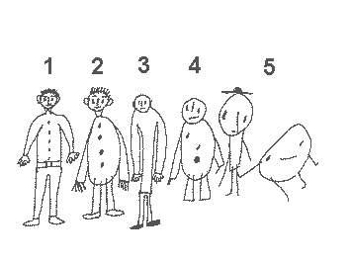 Копіювання фрази з письмових букв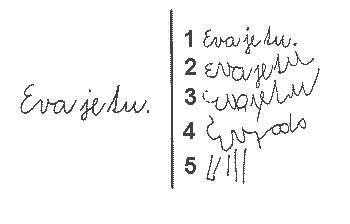 Змальовування точок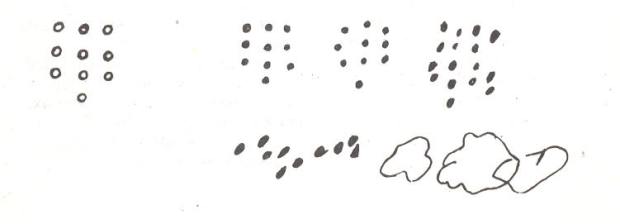                                         ДОДАТОК БРозділПрізвище, ініціали та посадаКонсультантаПідпис, датаПідпис, датаРозділПрізвище, ініціали та посадаКонсультантазавданнявидавзавданняприйняв1.Тоба М.В. – д.психол.н., проф., професор кафедри практичної психології та соціальної роботи26.03.2020р.26.03.2020р.2.Тоба М.В. – д.психол.н., проф., професор кафедри практичної психології та соціальної роботи26.03.2020р.26.03.2020р.№з/пНазва етапів дипломного проектуванняСтрок  виконання етапівПримітка1Визначення проблеми дослідження та розроблення плану випускної кваліфікаційної роботи бакалавра03.2020 р.03.2020 р.2Аналіз літератури за проблемою. Робота над теоретичною частиною дослідження03-04. 2020 р.03-04 2020 р.3Розробка діагностичного інструментарію та проведення констатувального експерименту04.2020 р.04.2020 р.4Узагальнення результатів констатувального експерименту04-05. 2020 р.04-05.2020 р.5Розробка рекомендацій на основі отриманних результатів дослідження05.2020 р.05.2020 р.6Підготовка випускної кваліфікаційної роботи бакалавра до захисту та її захист06.2020 р.06.2020 р.Призвище, імя  дитиниКількість позитивних виборівКількість негативних виборівСоціометричний статус у групіКудря Дмитро70«Зірка»Лиманюк Настя20Переважна більшість  хоче з нею спілкуватисьЛіпатенков Єгор01«Ізольований»Мурзакова Іра21Переважна більшість  хоче з нею спілкуватисьПірієв Раин 30Переважна більшість  хоче з ним спілкуватисьТищенко Ярослав52Переважна більшість  хоче з ним спілкуватисьСероусова  Аліна  00«Ізольована»Сокирко Костя02«Ізольований»ШереметьєвСаша61Переважна більшість  хоче з ним спілкуватисьЩєрбак Настя32Переважна більшість  хоче з нею спілкуватисьПризвище, імя  дитиниКількість позитивних виборівКількість негативних виборівСоціометричний статус у групіНадюк Поліна80«Зірка»Павлюченко Діма30Переважна більшість  хоче з ним спілкуватисьПодлєсная Варя41Переважна більшість  хоче з нею спілкуватисьТолокольніков Максим01«Ізольований»Хімій Матвєй41Переважна більшість  хоче з ним спілкуватисьШльонський Марк82«Зірка»Агафонов Саша  00«Ізольований»Бартєньєв Тімур20Переважна більшість  хоче з ним спілкуватисьБулінок Олеся42Переважна більшість  хоче з нею спілкуватисьГуржий Даніл51Переважна більшість  хоче з ним спілкуватисьДмітрієва Лєра42Переважна більшість  хоче з нею спілкуватисьЗоріна Аріна61«Зірка»Кусакін Саша02«Ізольований»№ п/пФ.И. испытуемогоВозрастПолученные баллыУровень готовности1Кудря Дмитро6 років6 балівДостатній рівень2Лиманюк Анастасія6 років4 балиВисокий рівень3Ліпатєнков Єгор6 років6 балівДостатній рівень4Мурзакова Іра6 років8 балів    Середній рівнь5Пірієв Раин6 років7 балів    Середній рівень6Тищєнко Ярослав6 років7 балів     Середній рівень7Сєроусова Аліна6 рокіів12 балівДуже низький рівень8Сокірко Констянтин6 років10 балівНизький рівень9Шереметьєв Александр6 років10 балівНизький рівень10Щєрбак Анастасія6 років12 балівДуже низький рівень11Надюк Поліна7 років      3 балиВисокий рівень12Павлюченко Дмитро7 років4 балиВисокий рівень13Подлєсная Варвара7 років3 балиВисокий рівень14Толокольніков Максим7 років8 балівСредній рівень15Хімій Матвєй7 років4 балиВисокий рівень 16Шльонський Марк 7 років6 балівДостатній рівень17Агафонов Алксандр7 років8 балів     Середній рівень18Бартєньєв Тимур7 років7 балів     Середній рівень19Булінок Олеся7 років7 балів    Середній рівень20Гуржий Даніл7 років4 балиДостатній рівень21Дмітрієва Валерія7 років6 балів    Достатній рівень22Кусакін Александр7 років5 балівДостатній рівень23Зоріна Аріна7 років4 балиВисокий рівень